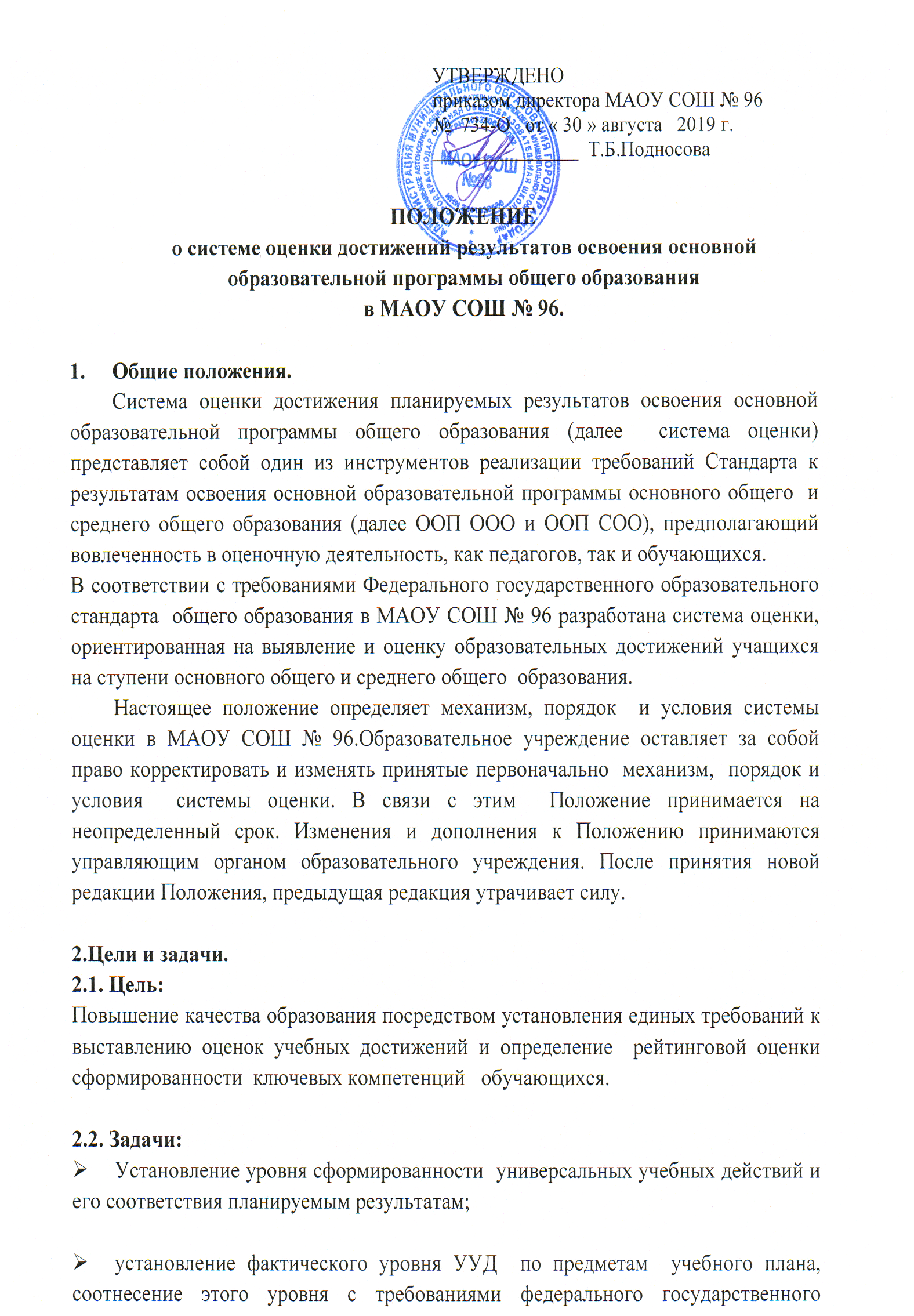 образовательного стандарта;формирование мотивации, самооценки и помощь в выборе дальнейшей индивидуальной образовательной траектории учащегося;повышение уровня объективности, гласности в оценивании педагогом учебных достижений обучающихся.Особенности  системы оценки.В соответствии с ООП ООО и ООП СОО  особенностями системы оценки являются:Комплексный подход к оценке результатов образования (оценка предметных, метапредметных и личностных результатов общего образования);оценка успешности освоения содержания отдельных учебных предметов на основе системно-деятельностного подхода, проявляющегося в способности к выполнению учебно-практических и учебно-познавательных задач;оценка динамики образовательных достижений обучающихся;сочетание внешней и внутренней оценки как механизма обеспечения качества образования;использование персонифицированных процедур  итоговой оценки и аттестации обучающихся и  неперсонифицированных  процедур оценки состояния и тенденций развития системы образования;уровневый подход к разработке планируемых результатов, инструментария и представлению их;использование накопительной системы оценивания (портфолио), характеризующей динамику индивидуальных образовательных достижений;использование наряду со стандартизированными письменными или устными работами  таких форм и методов оценки, как  индивидуальные проекты, практические работы, творческие работы, самоанализ, самооценка, наблюдения и др.4.Общая характеристика, порядок и условия  системы оценивания.Оценка достижений   обучающего предусматривает  оценку личностных, метапредметных и предметных  результатов.4.1. Оценка личностных  результатов.      Основным объектом оценки личностных результатов служит сформированность универсальных учебных действий, включаемых в следующие три основных блока:1) сформированность основ гражданской идентичности личности;2) готовность к переходу к самообразованию на основе учебно-познавательной мотивации, в том числе готовность к выбору направления профильного образования;3) сформированность социальных компетенций, включая ценностно-смысловые установки и моральные нормы, опыт социальных и межличностных отношений, правосознание.С целью оценки личностных результатов  образовательным учреждением разработаны программы  развития универсальных учебных действий обучающихся и программа  воспитания и социализации обучающихся.  Личностные результаты  обучающегося в соответствии с направлениями  оценивает: учитель - предметник,классный руководитель,педагог- психологзам. директора по ВРСтартовую диагностику проводит педагог-психолог, используя различные методики психологической диагностики:Методика изучения мотивации учения  Н.В.Лускановой;Тест школьной тревожности Филлипса;Методика определения уровня самооценки Г.Н.Казанцевой; Методика определения социометрического статуса каждого ученика в классном коллективе Дж. Морено и др.Классный руководитель руководствуясь разработанным инструментарием оценки ключевых компетенций (всех кроме, учебно-познавательной),  оценивает личностные результаты обучающегося.  Инструментарий оценки  ключевых компетенций учащихся МАОУ СОШ № 96.Оценка ключевых компетенций классным руководителем осуществляется раз в полугодие.  Особенность  заключается в том, что классный руководитель, вместе с учащимся выставляет баллы  от 1 до 30 в итоговую   таблицу по каждой ключевой компетенции.  Затем баллы по каждой ключевой компетенции суммируются  и, в соответствии с результатами оценки по всем  ключевым  компетенциям, выстраивает рейтинг учащегося среди одноклассников.   Все учителя-предметники, оценивают    учебно-познавательную компетенцию  каждого  учащегося  в преподаваемых  классах  и в оценочный лист (на бумажных и электронных носителях) по предмету выставляют рейтинговые баллы. Эти баллы классный руководитель вносит в итоговую  рейтинговую таблицу   учащихся класса.  Педагог-психолог, также выставляет рейтинговые баллы  с учётом стартовой и последующих диагностик. Заместитель директора по воспитательной работе имеет право добавлять баллы учащимся за участие в школьных мероприятиях, информируя об этом  классного руководителя  в письменной форме.Все оценочные листы, информационные письма, диагностические материалы, аналитические справки, рейтинговые  таблицы  и другие материалы, хранятся у классного руководителя.Классный руководитель составляет  рейтинговую оценку по каждому учащемуся  за первое полугодие и готовит  отчёт в форме рейтинговой таблицы  и анализа     образовательных достижений учащихся на ступени основного общего и среднего общего образования за I  полугодие. По завершении учебного года классный руководитель заполняет рейтинговую таблицу уже с учётом и метапредметных результатов, полученных  по итогам  защиты индивидуального проекта и   готовит анализ за II  полугодие.  Дополнительным  итоговым документом классного руководителя  за учебный год является мониторинг достижений  личностных, метапредметных и предметных  результатов  учащихся.(Образец рейтинговой таблицы для классного руководителя.)Рейтинговая таблица   достижений обучающимися личностных,     метапредметных  и предметных    результатов освоения основной образовательной программы основного общего и среднего общего образования.Классный руководитель _____ класса ___________________________________По итогам рейтинговой оценки обучающихся в каждом классе, определяются 3 первых места  в параллели. Решением управляющего совета школы и родительского комитета учащимся победителям   назначается поощрительный  денежный грант на период  до следующего итогового  рейтинга.   В соответствии с требованиями Стандарта достижение личностных результатов не выносится на итоговую оценку обучающихся, а является предметом оценки эффективности воспитательно-образовательной деятельности образовательного учреждения и образовательных систем разного уровня. Оценка этих результатов образовательной деятельности осуществляется в ходе внешних неперсонифицированных мониторинговых исследований. 4.2. Оценка метапредметных  результатов.Оценка достижения метапредметных результатов представляет собой оценку достижения планируемых результатов освоения основной образовательной программы и формируется    за счёт основных компонентов образовательного процесса — учебных предметов.Оценка достижения метапредметных результатов может проводиться в ходе различных процедур. Основной процедурой итоговой оценки достижения метапредметных результатов в МАОУ СОШ №96 принята процедура   защиты итогового индивидуального проекта.4.2.1. Особенности оценки индивидуального проекта Индивидуальный итоговой проект представляет собой учебный или социальный  проект, выполняемый обучающимся в рамках одного   учебного предмета.  Выполнение индивидуального итогового проекта обязательно для каждого обучающегося, его невыполнение равноценно получению неудовлетворительной оценки по любому учебному предмету. Учитель - предметник заранее готовит перечень  примерных тем проектов и доводит до сведения обучающихся. Обучающиеся имеют право  изменять тему проекта, предложенную учителем  или     выбрать тему проекта  самостоятельно. Выбранную тему проекта обучающий сообщает учителю предметнику не позднее 25 декабря текущего учебного года.  Руководителем проекта может быть любой  учитель-предметник из числа педагогов    школы, а также    руководителем проекта может быть  педагог  другой школы, вуза или родитель.   Тема проекта  утверждается на методическом объединении учителей-предметников в срок до 12 января текущего учебного года. План реализации проекта разрабатывается обучающимся совместно с руководителем проекта.  4.2.2. Требованиях к содержанию и направленности проекта. Обязательным является  то, что результат проектной деятельности должен иметь практическую направленность. Результатом  или продуктом  проектной деятельности может быть любая из следующих работ:письменная работа (эссе, реферат, аналитические материалы, обзорные материалы, отчёты о проведённых исследованиях, стендовый доклад и др.);художественная творческая работа (в области литературы, музыки, изобразительного искусства), представленная в виде прозаического или стихотворного произведения, инсценировки, художественной  декламации, исполнения музыкального произведения, компьютерной анимации и др.;материальный объект или макет, а также  иное конструкторское изделие; отчётные материалы по социальному проекту, которые могут включать  тексты, фотографии  и мультимедийные продукты.В состав материалов, которые должны быть подготовлены по завершению проекта для его защиты, в обязательном порядке включаются:1) выносимый на защиту продукт проектной деятельности, представленный в одной из описанных выше форм;2) подготовленная обучающимся краткая пояснительная записка к проекту (объёмом не более одной машинописной страницы) с указанием для всех проектов: а) исходного замысла, цели и назначения проекта; б) краткого описания хода выполнения проекта и полученных результатов;  в) списка использованных источников. Для конструкторских проектов в пояснительную записку, кроме того, включается описание особенностей конструкторских решений.Для социальных проектов — описание эффектов/эффекта от реализации проекта;3) краткий отзыв руководителя, содержащий краткую характеристику работы обучающегося в ходе выполнения проекта, в том числе: а) инициативности и самостоятельности; б) ответственности (включая динамику отношения к выполняемой работе); в) исполнительской дисциплины. 4) Презентация самого проекта Общим требованием ко всем работам является необходимость соблюдения норм и правил цитирования, ссылок на различные источники. В случае заимствования текста работы (плагиата) без указания ссылок на источник проект к защите не допускается. В МАОУ СОШ № 96 принята одна форма  защиты  проектов - школьная конференция.4.2.3.  Сроки проведения конференции и состав членов комиссии.В МАОУ СОШ № 96    сроком  проведения школьных  конференций  по защите индивидуальных  проектов  определено II полугодие  текущего учебного года.Точные сроки проведения школьной конференции и состав членов комиссии для  выставления  оценки  за индивидуальные  проекты  определяется на МО учителей предметников и утверждается на заседании Методического Совета школы. 4.2.4. Критерии оценки проектной работы.   Индивидуальный проект целесообразно оценивать по следующим критериям:1. Способность к самостоятельному приобретению знаний и  их сформированность, проявляющаяся в умении поставить задачу и выбрать адекватные способы её решения, включая поиск и обработку информации, формулировку выводов и/или обоснование и реализацию или апробацию принятого решения, обоснование и создание прогноза, модели, макета, объекта, творческого решения;  в  умении раскрыть содержание работы, грамотно и обоснованно в соответствии с рассматриваемой проблемой или темой использовать имеющиеся знания и способы действий. Данный критерий в целом включает оценку сформированности познавательных учебных действий. 2. Сформированность регулятивных действий, проявляющаяся в умении самостоятельно планировать и управлять своей познавательной деятельностью во времени, использовать ресурсные возможности для достижения целей, осуществлять выбор конструктивных стратегий в трудных ситуациях.3. Сформированность коммуникативных действий, проявляющаяся в умении ясно изложить и оформить выполненную работу, представить её результаты, аргументировано ответить на вопросы.Оценка за выполненный проект выставляется на основе оценки всей совокупности основных элементов проекта (продукта и пояснительной записки, отзыва, презентации) по каждому из  трёх  названных выше критериев.   При этом в соответствии с принятой системой оценки целесообразно выделять два уровня сформированности навыков проектной деятельности: базовый и повышенный. Главное отличие выделенных уровней состоит в степени самостоятельности обучающегося в ходе выполнения проекта, поэтому выявление и фиксация в ходе защиты того, что обучающийся способен выполнять самостоятельно, а что — только с помощью руководителя проекта, являются основной задачей оценочной деятельности. Содержательное описание  критерия проектной деятельности.Решение о том, что проект выполнен на повышенном уровне, принимается при условии, что: 1)  баллы  не менее чем от «7»  и  до «10» выставлены комиссией по каждому из трёх предъявляемых критериев, характеризующих сформированность метапредметных умений (способности к самостоятельному приобретению знаний и их сформированность;  сформированности регулятивных действий и сформированности коммуникативных действий).  2) ни один из обязательных элементов проекта (продукт, пояснительная записка, отзыв руководителя и презентация) не даёт оснований для иного решения.Решение о том, что проект выполнен на базовом уровне, принимается при условии, что: 1) комиссией выставлены  по каждому из трёх критериев  любые другие баллы, отличающиеся от баллов повышенного уровня, т.е.  не ниже «7» баллов обязательно  по всем трём критериям. 2) продемонстрированы все обязательные элементы проекта: завершённый продукт, отвечающий исходному замыслу, список использованных источников, положительный отзыв руководителя, презентация проекта; 3) даны ответы на вопросы.В случае выдающихся проектов комиссия может подготовить особое заключение о достоинствах проекта, которое  обучающийся хранит  в своём портфолио. Таким образом, качество выполненного проекта и предлагаемый подход к описанию его результатов позволяют в целом оценить способность обучающихся производить значимый для себя или для других людей продукт, наличие творческого потенциала, способность довести дело до конца, ответственность и другие качества, формируемые в школе.Баллы  за выполнение проекта  суммируются по каждому критерию и выставляются в рейтинговую таблицу в  графу: « метапредметная оценка, индивидуальный проект».  В классный журнал, дневник и личное дело обучающему выставляются оценки - «3»; «4»; «5»  в соответствии со шкалой перевода   баллов рейтинговой таблицы.Шкала перевода рейтинговых баллов за индивидуальный проект в оценку.В дневник и личное дело  оценка за индивидуальный проект выставляется в свободную строку. 4.3.Оценка предметных результатов.Оценка предметных результатов представляет собой оценку достижения обучающимся планируемых результатов по отдельным предметам. Формирование этих результатов обеспечивается за счёт основных компонентов образовательного процесса — учебных предметов.4.3.1. Система оценки предметных результатов.Основным объектом оценки предметных результатов является способность к решению учебно-познавательных и учебно-практических задач, основанных на изучаемом учебном материале, с использованием способов метапредметных (познавательных, регулятивных, коммуникативных) действий.Система оценки предметных результатов освоения учебных программ с учётом уровневого подхода, принятого в Стандарте, предполагает выделение базового уровня достижений как точки отсчёта при построении всей системы оценки и организации индивидуальной работы с обучающимися.В МАОУ СОШ №96 для описания достижений обучающихся устанавливаются следующие четыре  уровня:1.Базовый уровень достижений — уровень, который демонстрирует освоение учебных действий с опорной системой знаний в рамках диапазона (круга) выделенных задач. Овладение базовым уровнем является достаточным для продолжения обучения на следующей ступени образования, но не по профильному направлению. Достижению базового уровня соответствует отметка «удовлетворительно» (или отметка «3», отметка «зачтено»).2. Повышенный уровень достижения планируемых результатов, оценка «хорошо» (отметка «4»);3. Высокий уровень достижения планируемых результатов, оценка «отлично» (отметка «5»):индивидуальные траектории обучения обучающихся, демонстрирующих повышенный и высокий уровни достижений, целесообразно формировать с учётом интересов этих обучающихся и их планов на будущее. При наличии устойчивых интересов к учебному предмету и основательной подготовки по нему такие обучающиеся могут быть вовлечены в проектную деятельность по предмету и сориентированы на продолжение обучения в старших классах по данному профилю.4. Пониженный уровень достижений, оценка «неудовлетворительно» (отметка «2»);Недостижение базового уровня (пониженный уровень  достижений) фиксируется в зависимости от объёма и уровня освоенного и неосвоенного содержания предмета.  Решение о достижении или недостижении планируемых результатов или об освоении или не освоении учебного материала принимается на основе результатов выполнения заданий базового уровня. Критерий достижения/освоения учебного материала задаётся как получение 50% от максимального балла за выполнение заданий базового уровня.  В  МАОУ СОШ № 96 традиционно    оценку образовательных достижений проводит учитель-предметник и фиксирует   в классных журналах и дневниках учащихся на бумажных и электронных носителях.  С учётом  введения в МАОУ СОШ № 96 рейтинговой системы определения качества образовательных достижений, каждый учитель-предметник  один раз в полугодие проводит рейтинговую оценку  метапредметных и предметных  достижений  обучающихся. Данные рейтинга заносит в рейтинговую таблицу сформированности ключевых компетенций учащихся, в строку  «учебно-познавательная компетенция». Полностью рейтинговую таблицу заполняет  классный  руководитель. Используемый инструментарий приводится в  Положении.  Исходя из всего изложенного, в соответствии с    требованиями Федерального государственного образовательного стандарта основного  общего и среднего общего образования   в МАОУ СОШ № 96 принята следующая система выставления итоговой оценки обучающимся.  На   итоговую оценку на ступени основного общего и среднего общего образования выносятся только предметные и метапредметные результаты.  Итоговая предметная  оценка обучающегося  формируется на основе:• результатов внутришкольного мониторинга образовательных достижений по всем предметам, зафиксированных в оценочных листах (журналах), в том числе за промежуточные и итоговые   работы на межпредметной основе;• оценок за выполнение итоговых работ по всем учебным предметам;• оценки за выполнение и защиту индивидуального проекта;В случае, если полученные обучающимся итоговые оценки не позволяют сделать однозначного вывода о достижении планируемых результатов, решение о  переводе в следующий класс принимается педагогическим советом, с учётом динамики образовательных достижений выпускника и контекстной информации об условиях и особенностях его обучения в рамках регламентированных процедур, устанавливаемых Министерством образования и науки Российской Федерации.5. Портфолио обучающегося. Портфель личных достижений  (далее портфолио) – это индивидуальная папка ученика, в которой фиксируются, накапливаются, оцениваются индивидуальные достижения в разнообразных видах деятельности: учебной, творческой, социальной, коммуникативной за учебный год и за весь период  его обучения в школе.   	 Портфолио ученика – это комплекс документов, представляющих совокупность сертифицированных и несертифицированных индивидуальных учебных достижений, выполняющих роль индивидуальной накопительной оценки, которая наряду с результатами экзаменов является составляющей рейтинга учащихся.  Основными целями составления портфолио являются:  - развитие самостоятельности и объективности в оценке деятельности обучающихся, повышение их конкурентоспособности;- мотивация обучающихся в достижении индивидуальных учебных результатов через активное участие во внеурочной деятельности по овладению знаниями, умениями, навыками; - переход на более объективную, справедливую и прозрачную форму оценивания достижений обучающихся.  
Основными задачами составления портфолио являются: - систематизация результатов различных видов внеурочной деятельности обучающихся, включая научную, творческую, спортивную и другую деятельность; - создание условий для индивидуализации оценки деятельности каждого обучающегося  Портфолио   имеет  следующую структуру:Титульный лист  Четыре  раздела.Титульный лист включает следующие данные:I раздел: «Общие сведения».  Здесь содержатся сведения об учащемся, который может  представить его  любым способом. Здесь  могут быть личные данные учащегося, ведущего портфолио, его автобиография, личные  фотографии. Ученик ежегодно проводит самоанализ собственных планов и итогов года, ставит цели и анализирует достижения.II раздел: «Портфолио документов». В  этом разделе должны быть представлены сертифицированные (документированные) индивидуальные образовательные достижения. Здесь учащийся представляет  дипломы олимпиад, конкурсов, соревнований, сертификаты учреждений дополнительного образования, табели успеваемости, результаты тестирования.III раздел: «Портфолио работ». Учащийся представляет комплект своих творческих и проектных работ, описание основных форм и направлений его учебной и творческой активности, участие в школьных и внешкольных мероприятиях, конкурсах,  конференциях, прохождение элективных курсов, различного рода практик, спортивных и художественных достижений. IV раздел: «Портфолио отзывов». Он включает в себя отзывы, рецензии работ, характеристики классного руководителя, учителей-предметников, педагогов дополнительного образования на различные виды деятельности учащегося.В работе над портфолио,  кроме обучающихся,   могут принимать участие   их родители, классный руководитель, учителя-предметники, педагоги дополнительного образования и администрация школы.Обучающиеся  оформляют портфолио в соответствии с принятой в школе структурой. Все записи ведет аккуратно, самостоятельно и систематически. Ученик имеет право включать в накопительную папку дополнительные разделы, материалы, элементы оформления, отражающие его индивидуальность.  	 Родители помогают в оформлении портфолио и осуществляют контроль за пополнением портфолио.  Классный руководитель является консультантом и помощником, в основе деятельности которого – сотрудничество, определение направленного поиска, обучение основам ведения портфолио; организует воспитательную работу с учащимися, направленную на их личностное и профессиональное самоопределение. Осуществляет посредническую деятельность между обучающимися, учителями-предметниками и педагогами дополнительного образования. Осуществляет контроль пополнения учащимися портфолио.     	Учителя-предметники, педагоги дополнительного образования:проводят информационную работу с обучающимися и их родителями по формированию портфолио.   Организуют проведение олимпиад, конкурсов, конференций по предмету или образовательной области.   Проводят экспертизу представленных работ по предмету и пишут рецензии, отзывы на учебные работы. Заместитель директора по учебно-воспитательной работе организует работу и осуществляет контроль за деятельностью педагогического коллектива по реализации технологии портфолио в образовательном процессе школы.   	Директор   разрабатывает и утверждает нормативно-правовую базу, обеспечивающую ведение портфолио, а также распределяет обязанности участников образовательного процесса по данному направлению деятельности. Создает условия для мотивации педагогов к работе по новой системе оценивания и осуществляет общее руководство деятельностью педагогического коллектива по реализации технологии портфолио в практике работы школы.КомпетенцииПоказателиУчебно-познавательнаяСознательное отношение к учёбе;Участие в конференциях, конкурсах, турнирах;Участие в олимпиадах;Участие в научно-исследовательской деятельности;Посещение  предметных кружков на базе ОУ и учреждений дополнительного образования;Участие в проектной деятельности;Проявление интереса к различным видам профессии.Духовно-нравственная и гражданско-патриотическая Участие в военно-патриотических праздниках, акциях, мероприятиях;Проявление  интереса к героическому прошлому своей страны;Проявление патриотических чувств к Родине;Проявление уважения к семье, родителям;Уважение достоинства другого человека;Участие в благотворительных акциях;Проявление милосердия, оказание помощи нуждающимся;Проявление толерантности;Отрицательное отношение к аморальным поступкам, грубости, нарушению порядка.
ЗдоровьесберегающаяОсознанное отношение к здоровью;Негативное отношение к вредным привычкам;Ведение здорового образа жизни;Посещение спортивных секций, занятийУчастие в туристических походах;Наличие спортивных достижений;Соблюдение экологических норм и правил поведения в природе;Участие в экологических   программах, акциях;Участие в  реализации экологических проектов; Социально-коммуникативнаяСоблюдение правил и норм поведения в обществе;Понимание своей роли в обществе, как гражданина, ученика;Уважительное отношение к старшему поколению;Проявление активности при подготовке и проведении классных мероприятий;Участие в социальных акциях;Проявление и развитие лидерских качеств;Участие в органах самоуправления в классе;Сознательное отношение к труду;Участие в трудовых рейдах, акциях:Способность ТворческаяУчастие в творческих конкурсах, праздниках, мероприятиях, фестивалях, концертах;Участие в оформлении класса, территории школьного двора;Посещение клубов и кружков  творческой направленности;Посещение музеев, концертов;Знание этнокультурных традиций;Знание народного творчества и особенностей культуры малой Родины;Наличие творческих достижений№ п/пФИО учащегосяпсихолого- педагогическая диагностикаПеречень ключевых компетенций, баллы 0-30.Перечень ключевых компетенций, баллы 0-30.Перечень ключевых компетенций, баллы 0-30.Перечень ключевых компетенций, баллы 0-30.Перечень ключевых компетенций, баллы 0-30.Метапредметная оценкаСумма рейтинговых балловИтоговое рейтинговое место в классе№ п/пФИО учащегосяпсихолого- педагогическая диагностикаучебно-познавательнаядуховно-нравственная и гражданско-патриотическая здоровьесберегающаясоциально-коммуникативнаятворческаяМетапредметная оценкаСумма рейтинговых балловИтоговое рейтинговое место в классе№ п/пФИО учащегосяпсихолого- педагогическая диагностикаучебно-познавательнаядуховно-нравственная и гражданско-патриотическая здоровьесберегающаясоциально-коммуникативнаятворческаяиндивидуальный проект,0-30 баллов.Сумма рейтинговых балловИтоговое рейтинговое место в классе1234..…КритерийУровни сформированности навыков проектной деятельностиУровни сформированности навыков проектной деятельностиКритерийБазовыйПовышенныйСамостоятельное приобретение знаний и  их сформированность;Работа в целом свидетельствует о способности самостоятельно с опорой на помощь руководителя ставить проблему и находить пути её решения; продемонстрирована способность приобретать новые знания и/или осваивать новые способы действий, достигать более глубокого понимания изученного.Продемонстрировано понимание содержания выполненной работы. В работе и в ответах на вопросы по содержанию работы отсутствуют грубые ошибкиРабота в целом свидетельствует о способности самостоятельно ставить проблему и находить пути её решения; продемонстрировано свободное владение логическими операциями, навыками критического мышления, умение самостоятельно мыслить; продемонстрирована способность на этой основе приобретать новые знания и/или осваивать новые способы действий, достигать более глубокого понимания проблемы. Продемонстрировано свободное владение предметом проектной деятельности. Ошибки отсутствуютРегулятивные действияПродемонстрированы навыки определения темы и планирования работы. Работа доведена до конца и представлена комиссии; некоторые этапы выполнялись под контролем и при поддержке руководителя. При этом проявляются отдельные элементы самооценки и самоконтроля обучающегосяРабота тщательно спланирована и последовательно реализована, своевременно пройдены все необходимые этапы обсуждения и представления. Контроль и коррекция осуществлялись самостоятельноКоммуникацияПродемонстрированы навыки оформления проектной работы и пояснительной записки, а также подготовки простой презентации. Автор отвечает на вопросыТема ясно определена и пояснена. Текст/сообщение хорошо структурированы. Все мысли выражены ясно, логично, последовательно, аргументировано. Работа/сообщение вызывает интерес. Автор свободно отвечает на вопросыКоличество баллов за индивидуальный проектОценка  От 1 до 10 «3»- удовлетворительно  От 11 до 20«4»-хорошоОт 21 до 30«5»- отличноМАОУ СОШ № 96 г КраснодарФИО обучающегосяКлассФИО классного руководителя